					Employee Development Plan Templates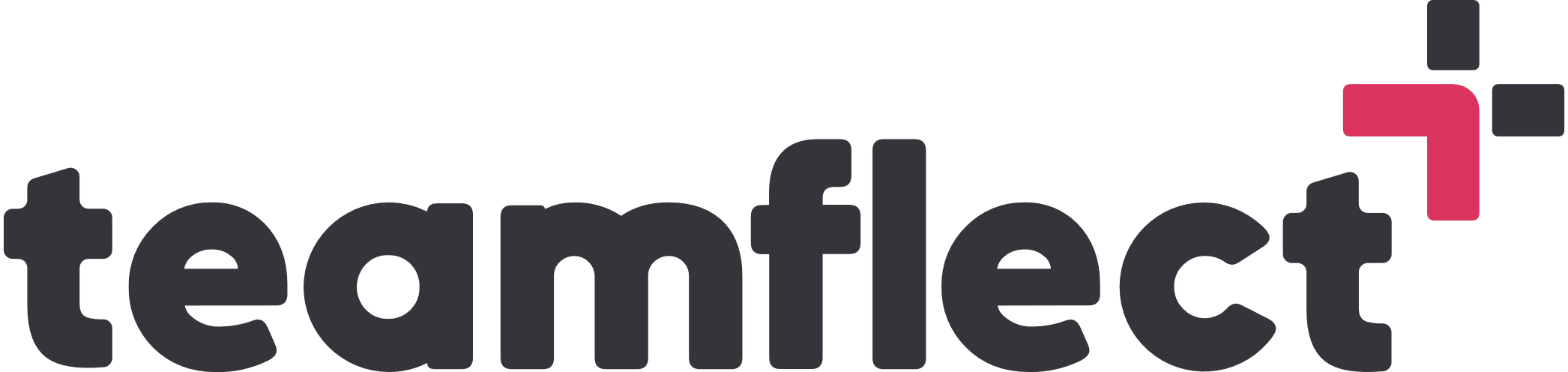 -INDIVIDUAL EMPLOYEE DEVELOPMENT PLAN-Employee Name: Position: Department: Date: Current Skills and Competencies Assessment:Where does the employee stand currently? Conduct a comprehensive evaluation of the employee's current skills, knowledge, and competencies.Review performance evaluations, feedback, and any available data. This is a great time to check the data your performance review software has stored for you.Identify strengths and areas for improvement.Development Goals:Collaborate with the employee to define specific, achievable, and most importantly, time-bound development goals. (You might want to take a look at our goal setting templates as well).Align goals with the employee's career aspirations, departmental objectives, and organizational needs.Ensure that goals are challenging yet realistic.Development Strategies:Consider various learning methods. Remember, everyone learns at their own pace. Each employee responds better to different methods such as training programs, workshops, mentoring, job shadowing, online courses, or conferences.Nothing helps growth like a good hard challenge. Make sure you include a stretch assignment in this section.Progress Tracking and Evaluation:Set regular checkpoints to monitor the employee's progress toward their development goals.Provide constructive feedback and recognition to motivate the employee and ensure continuous improvement.Evaluate the effectiveness of the development plan periodically and make necessary adjustments as needed.